          一年级《在线课堂》学习单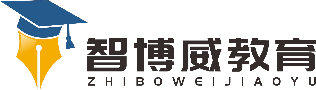 班级：                姓名：                 单元数学1年级下册第7单元课题2.数字变化规律温故知新1、找规律、填数6、7、6、7、6、7、6、7　　 、　　。　　　　 自主攀登2、找规律，填数。(1)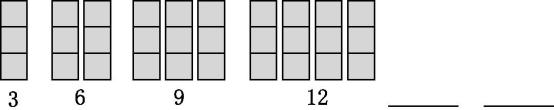 。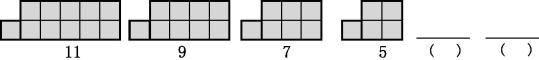 （2）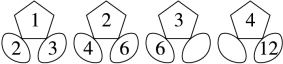 3、按规律填出下一个数。1　5　9　13　(　　)。　 　　　　　42　32　22　12　(　　)。稳中有升按规律填数。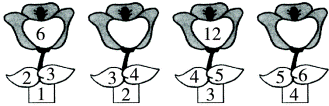 说句心里话